Hörsysteme MustermannMusterstraße 12312345 MusterhausenFamilieMax MustermannMusterstraße 112345 MusterhausenMonat 2020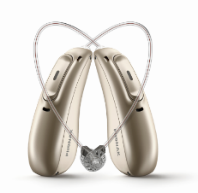 Wir sind für Sie da und Ihr Hörvermögen liegt uns am Herzen!Lieber Herr Mustermann,wir hoffen Ihnen und Ihrer Familie geht es gut. Ihr Hörvermögen und Ihre Gesundheit sowie die unseres Teams liegt uns besonders am Herzen. Damit wir auch in der aktuellen Situation wie gewohnt für Sie da sein können, ist uns Folgendes wichtig.Sie planen einen Besuch? Bitte vereinbaren Sie vorab telefonisch einen Termin.Bitte kommen Sie pünktlich – nicht zu früh – so können wir die Kontakte untereinander minimieren und Sie haben keine unnötige Wartezeit. Wenn Sie einen bestehenden Termin nicht wahrnehmen können, freuen wir uns über einen Anruf und vereinbaren gerne einen neuen Termin.Sollten Sie Erkältungs- oder grippeähnliche Symptome aufweisen oder in den letzten 
14 Tagen mit einer Corona infizierten Person in Kontakt gekommen sein, bitten wir Sie von einem Besuch in unserem Fachgeschäft abzusehen. Gerne beraten wir Sie in diesem Fall auch telefonisch.Profitieren Sie von unserem erweiterten Serviceleistungen.Hörgeräte-Batterien und Reinigungsmittel können Sie gerne telefonisch bei uns bestellen 
und wir senden Ihnen diese Artikel zu.Über die myPhonak App können wir die Einstellungen an Phonak Marvel Hörgeräte online optimieren – hierzu beraten wir Sie gerne.Wir freuen uns von Ihnen zu hören! Ihnen und Ihrer Familie alles Gute, Gesundheit und Zuversicht. Mit freundlichen Grüßen- Ihr Hörgeräte-Team – 